19 марта в МБОУ «Школа № 3» проходило профилактическое мероприятие по правилам дорожного движения для первоклассников. Ребята из отряда ЮИД «Дорожный патруль» провели инструктаж на тему: « Для чего нужны светоотражающие элементы?» и «Правила дорожного движения для пешеходов». В завершении беседы первоклассникам были вручены брелки «Пешеходные световозвращатели».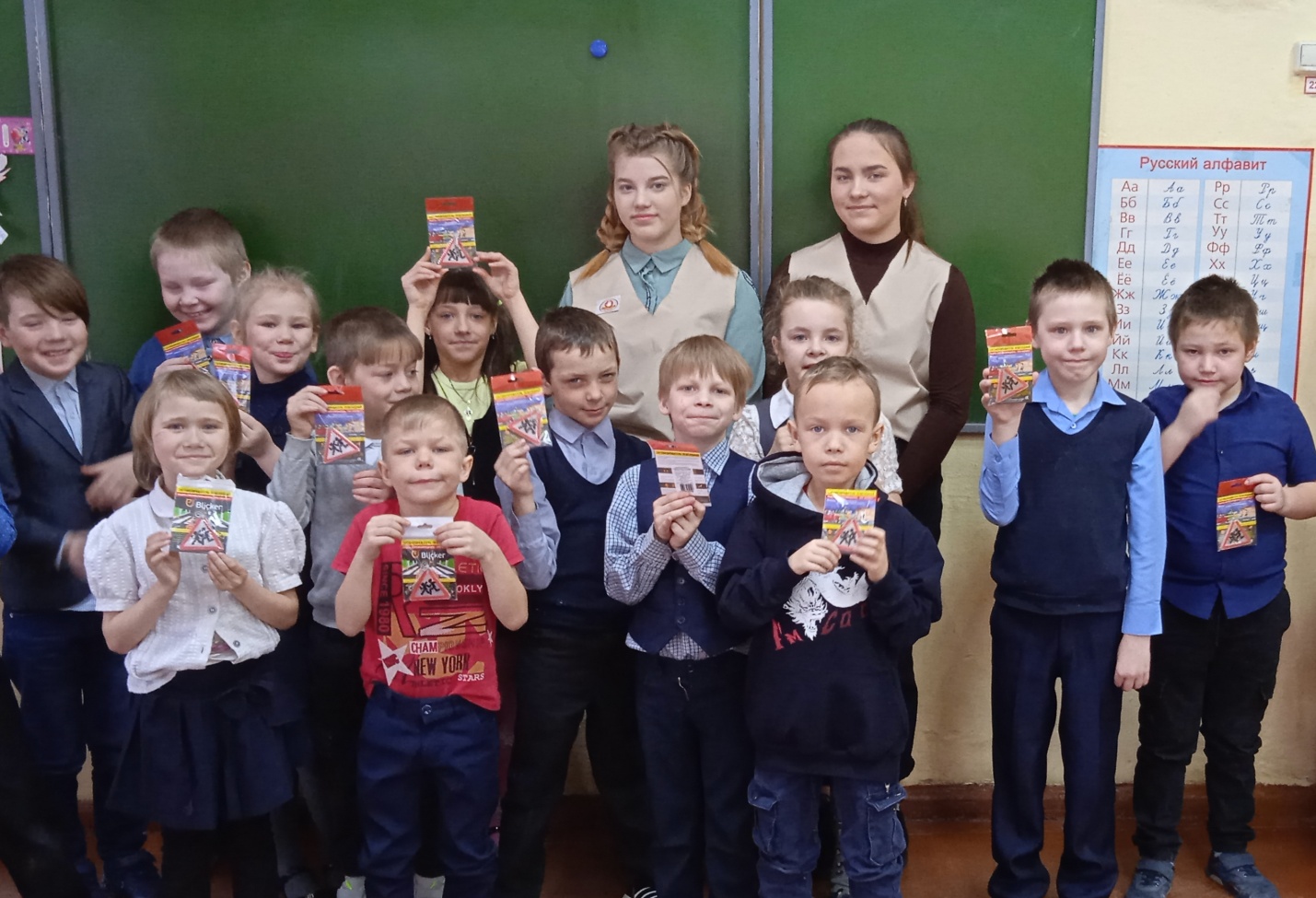 